Veuillez cocher s'il s'agit d'une visite/d'un échange/d'un stage.Une aide financière de 400 € maximum pour les frais de transport et/ou de 300 €maximum pour les frais d'entrée (soit un total de 700 €maximum par demande) est possible par échange ou visite scolaire. Une aide financière de 200 € pour les frais de transport et/ou de 300 € pour les frais d’hébergement (soit un total de 500 € maximum).Pour les visites et les échangesPour les stages   J'ai lu la fiche d'information sur la "Mobilité eurégionale de l'éducation". Je suis d'accord avec les conditions d'obtention d'une subvention. J'ai pris connaissance de la déclaration de confidentialité de l'Euregio Meuse-Rhin et j'accepte que mes données personnelles soient traitées, collectées et stockées par le GECT Euregio Meuse-Rhin (EMR) et ses régions partenaires dans le cadre de la Mobilité eurégionale de l’education. Je confirme par la présente que tous les critères relatifs au règlement actuel sur la protection des données sont remplis légalement pendant la durée du projet et au-delà, et qu'ils peuvent être présentés à tout moment. Je confirme par la présente que l'élève est assuré pour le stage à l'extérieur, ou, par l'intermédiaire de l'école. 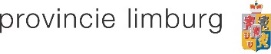 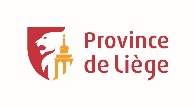 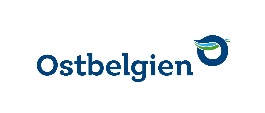 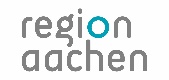 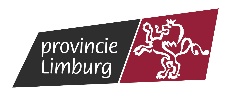 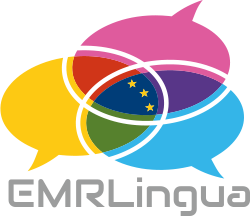 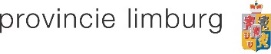 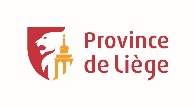 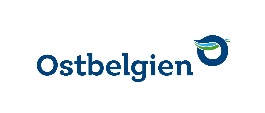 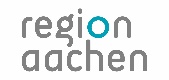 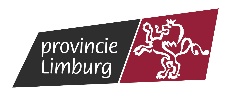 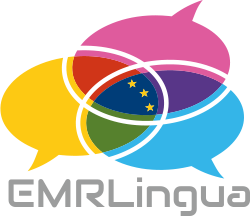 DÉSIGNATIONVISITE/ ÉCHANGE /STAGE		1. Informations généralesNom de l‘organisation :Rue & Nr. :CP :Lieu :Pays :IBAN :BIC :Tél. :Fax :E-Mail :Personne de contact :Date de la demande :Date Visite/échange/stage :Date Visite/échange/stage :Date Visite/échange/stage :2. Informations sur la visite/l'échange/le stage VISITE Région Aix-la-Chapelle  B Limbourg NL Limbourg Liège Communauté germanophoneLieu: (y compris l’adresse) ÉCHANGESNom de l'école partenaire :Rue & Nr. :CP : Lieu :Pays : STAGESNom du stagiaire :Établissement d'accueil :Rue & Nr. :CP :Lieu :Pays :BRÈVE DESCRIPTION DE LA VISITE/ L'ÉCHANGE /DU STAGE (8 lignes max.)Participants:3. Subvention Frais de transport (max. 400 €) Frais d’entrées (max. 300 €)☐ Frais de transport (max. 200 €) ☐ Frais d’hébergement (max. 300 €) Nom :Fonction dans l'organisation :Date :Signature :